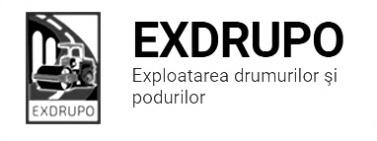 Notă informativăcu privire la lucrările de întreţinere şi salubrizare a infrastructurii rutieresect. Centru (8 muncitori): executate 24.08.2020:Salubrizarea pasajelor subterane:șos. Hîncești, 167-0,5curse; bd. Șt. cel Mare-Negruzzi-0,5curse.Săpătură manuală: str. Testimițeanu (tr.)-4m3.Transportare gunoi: str. Testimițeanu (tr.)-6curse.Demolare beton: str. Testimițeanu (tr.)-0,25m3.Demontare pavaj: str. Testimițeanu (tr.)—20m2.Desfacerea bordurelor: str. Testimițeanu (tr.)-78buc.Decaparea b/a uzat: str. Testimițeanu (tr.)-55m2.Amenajare pietriș: str. Testimițeanu (tr.)—8,6m3.Instalarea bordurelor: str. Testimițeanu (tr.)—16bord.executate 24-25.08.2020 (în noapte):Salubrizare mecanizată:str. Ismail, bd. Șt. cel Mare, str. P. Halippa, str. V. Alecsandri, șos. Hîncești, str. Gh. Asachi, str. V. Docuceaeev, str. A.. Pușkin, str. Vl. Pîrcălab, str. M. Eminescu, str. Armenească, str. Tighina.Frezarea părții carosabile: str. Testimițeanu- 1700m2.planificate 25.08.2020:Frezarea părții carosabile: str. Testimițeanu.Excavare/transportare gunoi: str. Testimițeanu.Instalarea bordurelor: str. Testimițeanu.sect. Buiucani (7 muncitori): 	executate 24.08.2020:Salubrizare manuală: str. I. Pelivan (tr.)-1cursă.Excavare/transportare gunoi: str. I. Pelivan (tr.)-8curse.Instalare zidării: str. I. Pelivan (tr.)-73zid.Amenajare pietriș: str. I. Pelivan (tr.)-12,07m3.planificate 25.08.2020:Excavare/transportare gunoi: str. I. Pelivan (tr.).Instalarea bordurelor: str. I. Pelivan (tr.).sect. Rîşcani (10 muncitori):executate 24.08.2020:Salubrizare mecanizată: str. Albișoara, C. Moșilor, str. Ceucari, str. Doina, str. Socoleni, str. Studenților, str. Florilor, str. Dimo, str. T. Vladimirescu.Salubrizare manuală: str. Albișoara (tr.)-3curse.Excavare bordure/zidării: str. Albișoara (tr.)-3curse (58buc.).Excavare sol: str. Albișoara (tr.)-6curse.Amenajare pietriș:str. Albișoara (tr.)-8,0m3, 280m2 (pietriș vechi). Demolarea betonului: str. Albișoara (tr.)-1,5m3.Instalarea zidăriilor: str. Albișoara (tr.)-60zid.planificate 25.08.2020:Decaparea b/a uzat: str. Albișoara (tr.).Salubrizare manuală: str. Albișoara (tr.). Amenajare pietriș :str. Albișoara (tr.).Instalarea bordurelor: str. Albișoara (tr.).sect. Botanica (7 muncitori):executate 24.08.2020:Salubrizare mecanizată: bd. Dacia, Viaduc, str. Sarmizegetusa, str. Trandafirilor, bd. C. Vodă, str. Grenoble, str. V. Crucii, șos. Muncești.Evacuare gunoi: str. Albișoara (tr.)-8curse.executate 24-25.08.2020 (în noapte):Salubrizarea mecanizată: str. Burebista, str. Independenții, bd. Decebal, bd. Traian, str. Titulescu, str. Zelinski, str. Hr. Botev.planificate 25.08.2020:Evacuare gunoi: str. Albișoara (tr.).Desfacerea bordurelor: str. Albișoara (tr.).sect. Ciocana (8 muncitori): executate 24.08.2020:Excavare/transportare gunoi: bd. M. cel Bătrîn (aleea)-1cursă.Săpătură manuală: bd. M.cel Bătrîn (aleea)-1m3.Compactare manuală: bd. M. cel Bătrîn (aleea)-100m.l.Amenajare pietriș: bd. M.cel Bătrîn (aleea)-200m2 (piste bicicliști).executate 24-25.08.2020 (în noapte):Salubrizarea mecanizată: str. L. Bîcului, str. Uzinelor, str. V. lui Vodă, str. Otovasca, str. P. Înalt, str. M. Drăgan, str. M. Sadoveanu.planificate 25.08.2020:Amenajare trotuarului: bd. M.cel Bătrîn (aleea).sect. OCR (15 muncitori):executate 24-25.08.2020 (în noapte):Aplicarea marcajului longitudinal: str. Petricani-250m2. Aplicarea marcajului (treceri pietoni): str. Armenească-50m2, bd. D. Cantemir-120m2, traseul str. V. lui Vodă-s. Budești-110m2.Instalarea indicatoarelor rutiere: str. G. Latină-3buc., bd. D. Cantemir-2buc.planificate 25.08.2020:Aplicarea marcajului longitudinal: str. Petricani.Aplicarea marcajului (treceri pietoni): bd. D. Cantemir, str. Armenească, traseul Chișinău-s. Budești. sect. Întreținerea canalizării pluviale (4 muncitori):executate 24.08.2020:Reparația canalizării pluviale: str. Albișoara (canal pluvial)-4jgheaburi, 6elem.beton, 7,8m3 pietriș.Curățirea canalizării pluviale: str. Albișoara (canal pluvial)-4m3 săp.man., 4m3 dezb.bton, 2curse gunoiplanificate 25.08.2020:Reparația canalizării pluviale: str. Albișoara.Curățirea canalizării pluviale:  str. Albișoara.sect. Specializat îninfrastructură (pavaj)(8 muncitori):executate 24.08.2020:Încărcare gunoi: bd. Moscova-5t.Amenajare sol: bd. Moscova-15t.Amenajare pavaj: bd. Moscova-6m2(pavaj nou), 4m2 (pavaj vechi).  planificate 25.08.2020:Amenajare pavaj: bd. Moscova.sect. Specializat îninfrastructură (restabilirea învelișului asfaltic) (5 muncitori):executate 24.08.2020:Frezare invelisului asfaltic: bd. Moscova-70m2.planificate 25.08.2020:Frezare/plombare invelisului asfaltic: bd. Moscova.Restabilirea săpăturilor: sect. Rîșcani. Măsurile întreprinse pentru prevenirea răspîndirii Covid-19:Toate unităţile de trasport sunt dezinfectate la începutul şi la sfîrşitul programului de lucru;Muncitorilor este verificată starea de sănătate de către medicul întreprinderii;Muncitorii sunt echipaţii cu:mască de protecţie;mănuşi de protecţi;dezinfectant.Inginer SP                                                         A. Bodnariuc